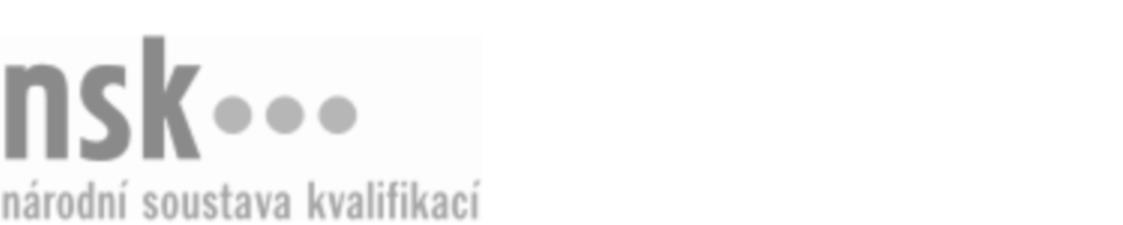 Autorizované osobyAutorizované osobyAutorizované osobyAutorizované osobyAutorizované osobyAutorizované osobyAutorizované osobyAutorizované osobyOptik/optička pro brýlovou techniku (kód: 23-033-H) Optik/optička pro brýlovou techniku (kód: 23-033-H) Optik/optička pro brýlovou techniku (kód: 23-033-H) Optik/optička pro brýlovou techniku (kód: 23-033-H) Optik/optička pro brýlovou techniku (kód: 23-033-H) Optik/optička pro brýlovou techniku (kód: 23-033-H) Optik/optička pro brýlovou techniku (kód: 23-033-H) Optik/optička pro brýlovou techniku (kód: 23-033-H) Autorizující orgán:Autorizující orgán:Ministerstvo průmyslu a obchoduMinisterstvo průmyslu a obchoduMinisterstvo průmyslu a obchoduMinisterstvo průmyslu a obchoduMinisterstvo průmyslu a obchoduMinisterstvo průmyslu a obchoduMinisterstvo průmyslu a obchoduMinisterstvo průmyslu a obchoduMinisterstvo průmyslu a obchoduMinisterstvo průmyslu a obchoduMinisterstvo průmyslu a obchoduMinisterstvo průmyslu a obchoduSkupina oborů:Skupina oborů:Strojírenství a strojírenská výroba (kód: 23)Strojírenství a strojírenská výroba (kód: 23)Strojírenství a strojírenská výroba (kód: 23)Strojírenství a strojírenská výroba (kód: 23)Strojírenství a strojírenská výroba (kód: 23)Strojírenství a strojírenská výroba (kód: 23)Povolání:Povolání:Mechanik optických přístrojů a brýlové optikyMechanik optických přístrojů a brýlové optikyMechanik optických přístrojů a brýlové optikyMechanik optických přístrojů a brýlové optikyMechanik optických přístrojů a brýlové optikyMechanik optických přístrojů a brýlové optikyMechanik optických přístrojů a brýlové optikyMechanik optických přístrojů a brýlové optikyMechanik optických přístrojů a brýlové optikyMechanik optických přístrojů a brýlové optikyMechanik optických přístrojů a brýlové optikyMechanik optických přístrojů a brýlové optikyKvalifikační úroveň NSK - EQF:Kvalifikační úroveň NSK - EQF:333333Platnost standarduPlatnost standarduPlatnost standarduPlatnost standarduPlatnost standarduPlatnost standarduPlatnost standarduPlatnost standarduStandard je platný od: 21.10.2022Standard je platný od: 21.10.2022Standard je platný od: 21.10.2022Standard je platný od: 21.10.2022Standard je platný od: 21.10.2022Standard je platný od: 21.10.2022Standard je platný od: 21.10.2022Standard je platný od: 21.10.2022Optik/optička pro brýlovou techniku,  28.03.2024 12:58:12Optik/optička pro brýlovou techniku,  28.03.2024 12:58:12Optik/optička pro brýlovou techniku,  28.03.2024 12:58:12Optik/optička pro brýlovou techniku,  28.03.2024 12:58:12Optik/optička pro brýlovou techniku,  28.03.2024 12:58:12Strana 1 z 2Strana 1 z 2Autorizované osobyAutorizované osobyAutorizované osobyAutorizované osobyAutorizované osobyAutorizované osobyAutorizované osobyAutorizované osobyAutorizované osobyAutorizované osobyAutorizované osobyAutorizované osobyAutorizované osobyAutorizované osobyAutorizované osobyAutorizované osobyNázevNázevNázevNázevNázevNázevKontaktní adresaKontaktní adresa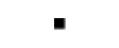 OptikDoDomu s.r.o.OptikDoDomu s.r.o.OptikDoDomu s.r.o.OptikDoDomu s.r.o.OptikDoDomu s.r.o.Čelakovského  614, 26901 RakovníkČelakovského  614, 26901 RakovníkOptikDoDomu s.r.o.OptikDoDomu s.r.o.OptikDoDomu s.r.o.OptikDoDomu s.r.o.OptikDoDomu s.r.o.Čelakovského  614, 26901 RakovníkČelakovského  614, 26901 RakovníkČelakovského  614, 26901 RakovníkČelakovského  614, 26901 RakovníkStřední škola elektrotechnická, Ostrava, Na Jízdárně 30Střední škola elektrotechnická, Ostrava, Na Jízdárně 30Střední škola elektrotechnická, Ostrava, Na Jízdárně 30Střední škola elektrotechnická, Ostrava, Na Jízdárně 30Střední škola elektrotechnická, Ostrava, Na Jízdárně 30Na Jízdárně 423, 70200 OstravaNa Jízdárně 423, 70200 OstravaStřední škola elektrotechnická, Ostrava, Na Jízdárně 30Střední škola elektrotechnická, Ostrava, Na Jízdárně 30Střední škola elektrotechnická, Ostrava, Na Jízdárně 30Střední škola elektrotechnická, Ostrava, Na Jízdárně 30Střední škola elektrotechnická, Ostrava, Na Jízdárně 30Na Jízdárně 423, 70200 OstravaNa Jízdárně 423, 70200 OstravaNa Jízdárně 423, 70200 OstravaNa Jízdárně 423, 70200 OstravaStřední škola technická, Přerov, Kouřílkova 8Střední škola technická, Přerov, Kouřílkova 8Střední škola technická, Přerov, Kouřílkova 8Střední škola technická, Přerov, Kouřílkova 8Střední škola technická, Přerov, Kouřílkova 8Kouřílkova 1028, 75002 PřerovKouřílkova 1028, 75002 PřerovStřední škola technická, Přerov, Kouřílkova 8Střední škola technická, Přerov, Kouřílkova 8Střední škola technická, Přerov, Kouřílkova 8Střední škola technická, Přerov, Kouřílkova 8Střední škola technická, Přerov, Kouřílkova 8Kouřílkova 1028, 75002 PřerovKouřílkova 1028, 75002 PřerovOptik/optička pro brýlovou techniku,  28.03.2024 12:58:12Optik/optička pro brýlovou techniku,  28.03.2024 12:58:12Optik/optička pro brýlovou techniku,  28.03.2024 12:58:12Optik/optička pro brýlovou techniku,  28.03.2024 12:58:12Optik/optička pro brýlovou techniku,  28.03.2024 12:58:12Strana 2 z 2Strana 2 z 2